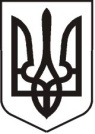 У К Р А Ї Н АЛ У Г А Н С Ь К А    О Б Л А С Т ЬП О П А С Н Я Н С Ь К А    М І С Ь К А    Р А Д АШ О С Т О Г О   С К Л И К А Н Н ЯРОЗПОРЯДЖЕННЯміського голови12 грудня 2019 року                         м. Попасна                                             №02-02/296                       Про   проєкт порядку денного та регламенту роботи засідання виконавчого комітетуПопаснянської міської ради у грудні 2019 року          Керуючись п.20 ч.4 ст.42, ст. 53 Закону України «Про місцеве самоврядування в Україні», розглянувши надані заступниками міського голови та відділами виконкому міської ради пропозиції: Включити до проєкту порядку денного засідання виконавчого комітету наступні питання:  Про схвалення проєкту рішення міської ради про затвердження прогнозу місцевого бюджету на середньостроковий період та місцевого бюджету міста Попасна на 2020 рік.Інформація: Омельченко Я.С. – начальника фінансово-господарського відділу –                                                        головного бухгалтераПро схвалення проекту Програми організаційного, інформаційно-аналітичного та матеріально-технічного забезпечення діяльності Попаснянської міської ради та її виконавчого комітету на 2020 рікІнформація: Омельченко Я.С. – начальника фінансово-господарського відділу –                                      головного бухгалтераПро схвалення проєкту Міської цільової Програми благоустрою міста Попасна на 2020 рік. Інформація: Кучеренка К.Ю. – головного спеціаліста відділу житлово-комунального                                         господарства,  архітектури, містобудування та землеустроюПро схвалення проєкту Міської цільової Програми проведення заходів із землеустрою в м. Попасна на 2020 рік.   Інформація: Кучеренка К.Ю.  –  головного спеціаліста  відділу житлово-комунального                                           господарства,  архітектури, містобудування та землеустроюПро  схвалення Міської цільової Програми «Інші заходи у сфері соціального захисту і соціального забезпечення на 2020 рік».Інформація: Степанової В.М. – начальника загального відділуПро схвалення Міської цільової програми «Інша діяльність у сфері державного управління» на 2020 рік.Інформація: Висоцької Н.О. – начальника організаційного відділуПро схвалення Міської цільової Програми «Інші заходи в галузі культури і мистецтва» на 2020 рік.Інформація: Висоцької Н.О. – начальника організаційного відділуПро схвалення Міської цільової програми «Розвиток місцевого самоврядування та громадського суспільства міста Попасна» на 2020 рік.Інформація: Висоцької Н.О. – начальника організаційного відділуПро схвалення Міської цільової Програми  «Інші заходи та заклади молодіжної політики» на 2020 рік.Інформація: Висоцької Н.О. – начальника організаційного відділуПро  схвалення Міської цільової Програми «Підтримка спортивних досягнень та організацій, які здійснюють фізкультурно-спортивну діяльність в місті Попасна» на 2020 рік.Інформація: Висоцької Н.О. – начальника організаційного відділуПро реалізацію спільного проєкту «Відкрите Місто: посиленняучасті громадян у розвитку місцевої громади» в м. Попасна.Інформація: Коваленка В.П. – начальника   юридичного відділу Про внесення змін до рішення виконавчого комітету Попаснянської міської ради  від 19.04.2011 № 69 «Про затвердження Порядку розміщення зовнішньої реклами в м. Попасна».Інформація: Коваленка В.П. –   начальника   юридичного відділу                                            Про внесення змін до рішення виконавчого комітету Попаснянськоїміської ради від 24.12.2010 № 186/1.Інформація: Коваленка В.П. – начальника   юридичного відділу Про затвердження плану роботи виконавчого комітету Попаснянської міської ради на  І півріччя 2020 року.Інформація: Кулік Л.А. – керуючого справами Про затвердження протоколу № 6 від 9 грудня 2019 року засідання комісії з розподілу та надання житлових приміщень для тимчасового проживання внутрішньо переміщених осіб у м. Попасна. Інформація:  Демченко К.С.  – спеціаліста  відділу житлово-комунального                                      господарства, архітектури, містобудування та землеустроюПро затвердження протоколу № 9 засідання громадської комісії з житлових питань при виконавчому комітеті міської ради від 12 грудня 2019 року.Інформація:  Демченко К.С.  – спеціаліста  відділу житлово-комунального                                       господарства, архітектури, містобудування та землеустроюПро затвердження комплексної схеми розміщення  тимчасових споруд для провадження підприємницької діяльності та архітектурні типи в межах вулиць Миру та Первомайська міста  Попасна.    Інформація: Кандаурової Т.В. – спеціаліста  відділу житлово-комунального                                       господарства, архітектури, містобудування та землеустрою Регламент засідання виконкому:          Для інформації – до 10 хвилин          Для виступів     – до 5 хвилин          Перерву зробити через 1,5 години засідання на 10 хвилинЗасідання виконавчого комітету провести 17 грудня 2019 року о 10.00 в адмінбудівлі міської ради. Міський голова                                                                                      Ю.І.Онищенко        Кулік  2 07 02